BEFORE REFRESH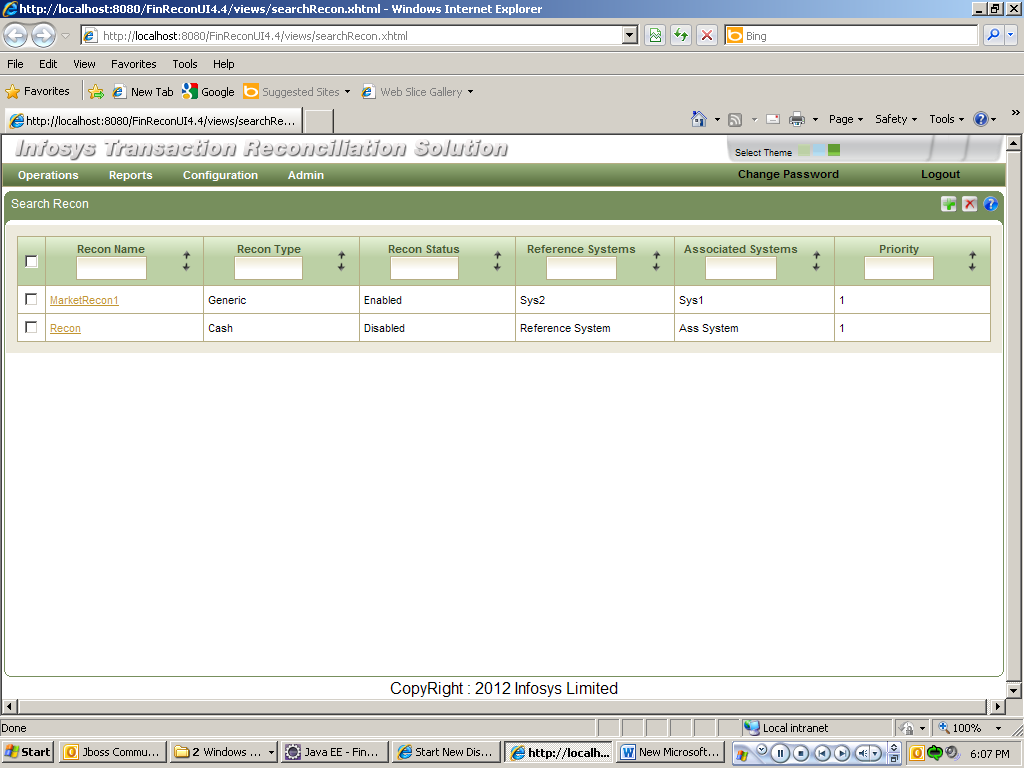 AFTER REFRESH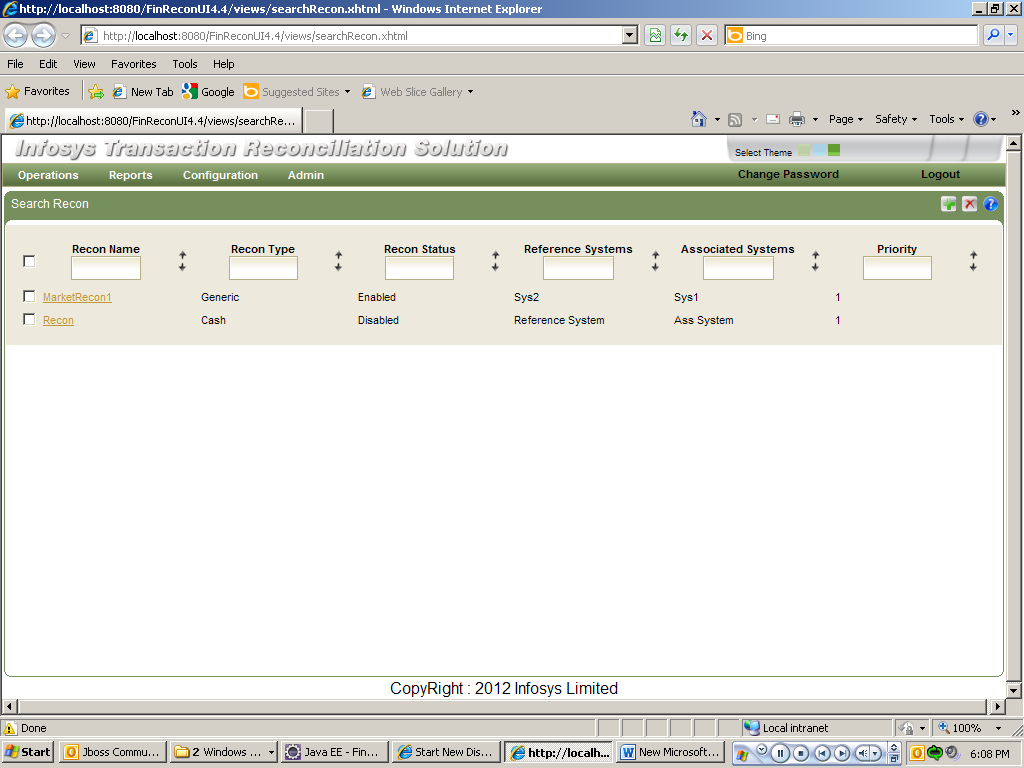 